          Załącznik Nr 1                                                                          do Uchwały 134/2022                                                                             	          Zarządu Powiatu w Końskich                                                                          z dnia 21 października 2022 r.          PROJEKT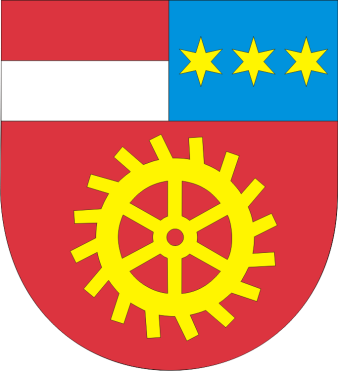 ROCZNY PROGRAM WSPÓŁPRACY  POWIATU KONECKIEGO  Z ORGANIZACJAMI POZARZĄDOWYMI  ORAZ PODMIOTAMI WYMIENIONYMI  W ART. 3 UST.3  USTAWY O DZIAŁALNOŚCI POŻYTKU PUBLICZNEGO I O WOLONTARIACIE  
NA ROK 2023 Końskie 2022 SPIS TREŚCI POSTANOWIENIA OGÓLNE........................................................................... 3    CEL GŁÓWNY I CELE SZCZEGÓŁOWE PROGRAMU................................ 3   ZASADY WSPÓŁPRACY…………………………………………………….. 4  ZAKRES PRZEDMIOTOWY ……………………………..………………...... 4  FORMY WSPÓŁPRACY…………………………………………………….... 4  PRIORYTETOWE ZADANIA PUBLICZNE ……………….…………………5  OKRES REALIZACJI PROGRAMU….……………………………………..... 6  SPOSÓB REALIZACJI PROGRAMU……………………………………….... 6  WYSOKOŚĆ ŚRODKÓW PLANOWANYCH NA REALIZACJĘ         	PROGRAMU…………………………………………………………………… 7  SPOSÓB OCENY REALIZAJI PROGRAMU……………………………….... 7  INFORMACJA O SPOSOBIE TWORZENIA PROGRAMU ORAZ              O PRZEBIEGU KONSULTACJI……………………………………………..... 7  TRYB POWOŁYWANIA I ZASADY DZIAŁANIA KOMISJI  
KONKURSOWYCH DO OPINIOWANIA OFERT W OTWARTYCH KONKURSACH OFERT ……………………………………………………… 8  POSTANOWIENIA KOŃCOWE…………………………………………….... 9 I.  POSTANOWIENIA OGÓLNE Podstawę prawną „Rocznego programu współpracy Powiatu Koneckiego z organizacjami pozarządowymi oraz podmiotami wymienionymi w art. 3 ust. 3 ustawy  
o działalności pożytku publicznego i o wolontariacie na rok 2023” stanowi art. 5a ust. 1 ustawy z dnia 24 kwietnia 2003 r. o działalności pożytku publicznego i o wolontariacie 
(t.j. Dz. U. z 2022 r., poz. 1327 ze zm.).„Roczny program współpracy Powiatu Koneckiego z organizacjami pozarządowymi oraz podmiotami wymienionymi w art. 3 ust. 3 ustawy o działalności pożytku publicznego  
i o wolontariacie na rok 2023” jest elementem lokalnego systemu polityki społeczno – finansowej Powiatu Koneckiego. Ilekroć w niniejszym „Rocznym programie współpracy Powiatu Koneckiego 
z organizacjami pozarządowymi oraz podmiotami wymienionymi w art. 3 ust. 3 ustawy  
o działalności pożytku publicznego i o wolontariacie na rok 2023”,  jest mowa o: ustawie – należy przez to rozumieć ustawę z dnia 24 kwietnia 2003 r. o działalności pożytku publicznego i o wolontariacie (t.j. Dz. U. z 2022 r., poz. 1327 ze zm.),Programie – należy przez to rozumieć „Roczny program współpracy Powiatu Koneckiego z organizacjami pozarządowymi oraz podmiotami wymienionymi w art. 3 ust. 3 ustawy o działalności pożytku publicznego i o wolontariacie na rok 2023”, organizacji pozarządowej/podmiocie – należy przez to rozumieć organizacje pozarządowe oraz podmioty, o których mowa w art. 3 ust. 3 ustawy, działające na terenie Powiatu, lub prowadzące działalność pożytku publicznego na rzecz mieszkańców Powiatu, zadaniu publicznym – należy przez to rozumieć zadanie określone w art. 4 ustawy, działalności pożytku publicznego – należy przez to rozumieć działalność społecznie użyteczną, prowadzoną przez organizacje pozarządowe oraz podmioty, o których mowa w art. 3 ust. 3 ww. ustawy w sferze zadań publicznych określonych w tej ustawie, Powiecie – należy przez to rozumieć Powiat Konecki, Radzie – należy przez to rozumieć Radę Powiatu w Końskich, Zarządzie – należy przez to rozumieć Zarząd Powiatu w Końskich, konkursie – należy przez to rozumieć otwarty konkurs ofert, zgodny z przepisami ustawy. II.  CEL GŁÓWNY I CELE SZCZEGÓŁOWE PROGRAMU Celem głównym Programu jest zaspokajanie potrzeb społecznych mieszkańców Powiatu oraz wzmocnienie rozwoju społeczeństwa obywatelskiego poprzez budowanie i umacnianie partnerstwa pomiędzy Powiatem a organizacjami pozarządowymi. Cele szczegółowe Programu:   1)   poprawa jakości życia poprzez pełniejsze zaspokojenie potrzeb mieszkańców Powiatu, umacnianie w społecznej świadomości poczucia odpowiedzialności za siebie i swoje otoczenie,wykorzystanie potencjału i możliwości organizacji pozarządowych,  tworzenie warunków do powstawania i rozwoju inicjatyw służących społeczności lokalnej, integracja organizacji prowadzących działalność obejmującą swym zakresem sferę zadań publicznych,racjonalne wykorzystywanie środków publicznych, realizacja dokumentów strategicznych Powiatu. III.  ZASADY WSPÓŁPRACY Współpraca Powiatu z organizacjami pozarządowymi odbywa się w oparciu o następujące zasady:  pomocniczości – Powiat powierza organizacjom pozarządowym realizację zadań własnych, a organizacje zapewniają ich wykonanie w sposób ekonomiczny, profesjonalny i terminowy, suwerenności stron –  co oznacza, że stosunki pomiędzy Powiatem a organizacjami pozarządowymi kształtowane będą z poszanowaniem wzajemnej autonomii  
i niezależności w swojej działalności statutowej,  partnerstwa – współpraca pomiędzy Powiatem, a organizacjami pozarządowymi oparta jest na obopólnych korzyściach, woli i chęci wzajemnych działań, współdziałaniu na rzecz rozwiązywania lokalnych problemów,efektywności – dążenie wszystkich zainteresowanych do osiągania najlepszych efektów realizując zadania publiczne przy danych środkach i możliwościach,uczciwej konkurencji – co oznacza wymóg udzielenia tych samych informacji odnośnie wykonywania działań zarówno przez podmioty publiczne jak i niepubliczne, a także obowiązek stosowania tych samych kryteriów przy dokonywaniu oceny tych działań 
i podejmowaniu decyzji odnośnie ich finansowania, jawności – wszystkie możliwości współpracy Powiatu z organizacjami pozarządowymi są powszechnie wiadome i dostępne oraz jasne i zrozumiałe w zakresie stosowanych procedur i kryteriów podejmowanych decyzji.  IV.  ZAKRES PRZEDMIOTOWY Współpraca Powiatu z organizacjami pozarządowymi obejmuje sferę zadań publicznych,  
o których mowa w art. 4 ust. 1 ustawy. V.  FORMY WSPÓŁPRACY Współpraca Powiatu z organizacjami pozarządowymi o charakterze finansowym może odbywać się w formach:zlecania podmiotom Programu realizacji zadań na zasadach określonych  w ustawie,  
w ramach organizowanych otwartych konkursów ofert, poprzez:   powierzanie wykonywania zadań publicznych, wraz z udzieleniem dotacji 
na finansowanie ich realizacji,  wspieranie wykonywania zadań publicznych, wraz z udzieleniem dotacji 
na dofinansowanie ich realizacji; udzielania w trybie i zasadach określonych w art. 19 a ustawy tzw. małych zleceń 
na dofinansowanie realizacji pozakonkursowych zadań publicznych;zawierania umów o wykonanie inicjatywy lokalnej na zasadach określonych 
w ustawie; zawierania umów partnerskich, o których mowa w art. 5 ust. 2 pkt 7 ustawy.2.  Współpraca Powiatu z organizacjami pozarządowymi o charakterze pozafinansowym może
      odbywać się w formach:wzajemnego informowania się o planowanych kierunkach działalności, współdziałania w celu zharmonizowania tych kierunków oraz o realizowanych zadaniach, poprzez: 
a) publikowanie ważnych dla obu stron informacji na stronie internetowej Powiatu
     https://www.konecki.powiat.pl, w Biuletynie Informacji Publicznej Starostwa
     Powiatowego w Końskich https://samorzad.gov.pl/web/powiat-konecki/raport-o-
     stanie-powiatu-strategia-rozwoju-i-programy-powiatowe, bądź na tablicy ogłoszeń
     Urzędu Starostwa Powiatowego w Końskich, b)  organizowanie spotkań i szkoleń dla organizacji pozarządowych;konsultowania z organizacjami pozarządowymi Programu, projektów aktów normatywnych stanowionych przez Radę w dziedzinach dotyczących działalności statutowej tych organizacji;konsultowania projektów aktów normatywnych dotyczących sfery zadań publicznych, o której mowa w art. 4 ustawy, z radami działalności pożytku publicznego, w przypadku ich utworzenia przez właściwe jednostki samorządu terytorialnego;tworzenia wspólnych zespołów o charakterze doradczym i inicjatywnym, złożonych
 z przedstawicieli organizacji pozarządowych oraz z przedstawicieli właściwych organów Powiatu, o ile zajdzie taka potrzeba;prowadzenia elektronicznej bazy danych dotyczącej organizacji pozarządowych, które mają swoją siedzibę na terenie Powiatu; udzielania wsparcia technicznego, organizacyjnego i merytorycznego,  w szczególności poradnictwa i doradztwa; udzielania rekomendacji organizacjom pozarządowym współpracującym z Powiatem, które ubiegają się o dofinansowanie z innych źródeł;  obejmowania 	patronatem przedsięwzięć realizowanych przez organizacje pozarządowe. VI.  PRIORYTETOWE ZADANIA PUBLICZNE Ustala się następujące zadania priorytetowe, które mogą być zlecane do realizacji organizacjom pozarządowym prowadzącym działalność statutową w danej dziedzinie: ochrony i promocji zdrowia: pobudzenie działań na rzecz indywidualnej i zbiorowej odpowiedzialności za zdrowie i na rzecz ochrony zdrowia,wspieranie inicjatyw promujących zdrowy styl życia; działalności na rzecz osób niepełnosprawnych:   wspieranie aktywizacji społecznej niepełnosprawnych mieszkańców Powiatu, podejmowanie działań zmierzających do ograniczenia skutków
      niepełnosprawności;nauki, edukacji, oświaty i wychowania: organizacja konkursów poszerzających wiedzę i umiejętności uczniów lub przedsięwzięć edukacyjnych, o zasięgu powiatowym (ponadgminnym);pomocy społecznej:  udzielanie nieodpłatnej pomocy prawnej oraz zwiększenie świadomości
 prawnej społeczeństwa,wspieranie rodziny i systemu pieczy zastępczej; wspierania i upowszechniania kultury fizycznej: organizowanie przedsięwzięć rekreacyjno-wychowawczych dla dzieci 
i młodzieży, w tym przede wszystkim: organizacja letniego wypoczynku,wspieranie organizacji imprez sportowych na rzecz rozwoju fizycznego dzieci, młodzieży i dorosłych oraz aktywnego spędzania czasu wolnego;  promocji zatrudnienia i aktywizacji zawodowej osób pozostających bez pracy                            i zagrożonych zwolnieniem z pracy:  podejmowanie działań mających na celu zwiększenie szans na znalezienie    zatrudnienia; turystyki i krajoznawstwa: organizacja przedsięwzięć promujących walory krajoznawcze i turystyczne Powiatu;  kultury, sztuki, ochrony dóbr kultury i dziedzictwa narodowego: działania na rzecz ochrony i opieki nad zabytkami (spotkania i imprezy poświęcone edukacji i popularyzacji zabytków). Szczegółowy wykaz zadań w ramach określonych w ust. 1 określi Zarząd w drodze      uchwały. W wyniku stwierdzenia potrzeb lokalnych, Zarząd może w drodze uchwały wskazać inne niż określone w ust. 1 zadania, które wymagają realizacji, w celu ich zlecenia organizacjom pozarządowym na zasadach określonych w ustawie lub odrębnych przepisach. VII.  OKRES REALIZACJI PROGRAMU Niniejszy Program realizowany będzie od 1 stycznia 2023 r. do 31 grudnia 2023 r. Termin realizacji poszczególnych zadań określany będzie w warunkach otwartego konkursu ofert. VIII.  SPOSÓB REALIZACJI PROGRAMU Program realizowany jest w ramach współpracy Powiatu z organizacjami pozarządowymi 
i dotyczy współpracy o charakterze finansowym i pozafinansowym.  Program będzie realizowany w szczególności poprzez: zlecenie realizacji zadań publicznych obejmujące w pierwszej kolejności zadania priorytetowe i odbywać się będzie po przeprowadzeniu otwartego konkursu ofert; zlecenie realizacji zadań publicznych organizacjom pozarządowym 
w pozakonkursowych formach przewidzianych niniejszą ustawą; udzielanie przez Powiat pozafinansowego wsparcia dla organizacji pozarządowych; promocję działalności organizacji pozarządowych w sferze pożytku publicznego. IX.  WYSOKOŚĆ ŚRODKÓW PLANOWANYCH NA REALIZACJĘ            PROGRAMU Planowana wysokość środków na realizację Programu wynosi 30 000,00 zł.X.  SPOSÓB OCENY REALIZACJI PROGRAMU Sposób realizacji Programu podlega ocenie, która opiera się w szczególności na analizie jego wyników pod kątem następujących kryteriów: liczba ogłoszonych otwartych konkursów ofert, liczba ofert złożonych w otwartych konkursach ofert,  liczba zawartych umów na realizację zadania publicznego, liczba umów zawartych w trybie art. 19a ustawy,  liczba umów, które nie zostały zrealizowane lub zostały rozwiązane z przyczyn zależnych od organizacji pozarządowych, liczba osób będących odbiorcami realizowanych przez organizacje pozarządowe zadań publicznych, wysokość kwot udzielonych dotacji w poszczególnych obszarach. Zarząd w terminie do dnia 31 maja 2024 roku przedłoży Radzie sprawozdanie z realizacji Programu. Sprawozdanie, o którym mowa w ust. 2 będzie opublikowane w Biuletynie Informacji Publicznej Starostwa Powiatowego w Końskich https://samorzad.gov.pl/web/powiat-konecki/raport-o-stanie-powiatu-strategia-rozwoju-i-programy-powiatowe.XI.  INFORMACJA O SPOSOBIE TWORZENIA PROGRAMU  ORAZ  O PRZEBIEGU
       KONSULTACJI Program na rok 2023 został opracowany na podstawie dotychczasowej współpracy pomiędzy organizacjami pozarządowymi i Powiatem oraz na bazie „Rocznego programu współpracy Powiatu Koneckiego z organizacjami pozarządowymi oraz podmiotami wymienionymi w art. 3 ust. 3 ustawy o działalności pożytku publicznego i o wolontariacie na rok 2022”.   W celu uchwalenia Programu zostały podjęte następujące działania: opracowanie przez Wydział Polityki Społecznej, Oświaty i Zdrowia Starostwa
Powiatowego w Końskich projektu „Rocznego programu współpracy Powiatu Koneckiego z organizacjami pozarządowymi oraz podmiotami wymienionymi w art. 3 ust. 3 ustawy o działalności pożytku publicznego i o wolontariacie 
na rok 2023”,  skierowanie projektu Programu do konsultacji, zgodnie z:   - Uchwałą Nr XL/36/2010 Rady Powiatu w Końskich z dnia 30 września 2010 r. 
  w sprawie określenia szczegółowego sposobu konsultowania z organizacjami
  pozarządowymi i innymi podmiotami projektów aktów prawa miejscowego 
  w dziedzinach dotyczących ich działalności statutowej,    - Uchwałą Nr ………. Zarządu Powiatu w Końskich z dnia ………… 2022 r. 
  w sprawie przeprowadzenia konsultacji projektu „Rocznego programu współpracy Powiatu Koneckiego z organizacjami pozarządowymi oraz podmiotami wymienionymi w art. 3 ust. 3 ustawy o działalności pożytku publicznego i o wolontariacie na rok 2023”,  zebranie i rozpatrzenie opinii, propozycji zgłoszonych przez organizacje pozarządowe w drodze konsultacji,  przedłożenie Radzie projektu Programu w celu przyjęcia Programu.  XII. 	TRYB POWOŁYWANIA I ZASADY DZIAŁANIA KOMISJI  KONKURSOWYCH DO OPINIOWANIA OFERT W OTWARTYCH KONKURSACH OFERT  W związku z ogłoszonym otwartym konkursem ofert na realizację zadań publicznych wynikających z Programu, w celu opiniowania złożonych ofert Zarząd powołuje Komisję Konkursową, zwaną dalej Komisją oraz określa regulamin jej pracy. Organizacje pozarządowe zgłaszają kandydatów do udziału w pracach Komisji w ramach ogłoszonego przez Zarząd naboru kandydatów na członków Komisji.  W skład Komisji wchodzą: osoby reprezentujące Zarząd, co najmniej 2 osoby wskazane przez organizacje pozarządowe, z wyłączeniem
       osób wskazanych przez organizacje pozarządowe biorące udział w  konkursie.  Komisja może działać bez udziału osób wskazanych przez organizacje pozarządowe,     jeżeli:  żadna organizacja pozarządowa nie wskaże osób do składu Komisji, wskazane osoby nie wezmą udziału w pracach Komisji, wszystkie powołane w skład Komisji osoby podlegają wyłączeniu na                   podstawie art. 15 ust. 2d lub art. 15 ust. 2f ustawy.     Komisja może korzystać z pomocy osób posiadających specjalistyczną wiedzę  z dziedziny obejmującej zakres zadań publicznych, których konkurs dotyczy. Osoby, o których mowa w ust. 5, mogą w szczególności:  uczestniczyć w pracach komisji z głosem doradczym;   	     2)  wydawać opinie. Obsługę administracyjno – techniczną posiedzenia komisji sprawuje komórka/jednostka, 
w zakresie działania której organizowany jest otwarty konkurs ofert.Pracami Komisji kieruje Przewodniczący Komisji.  Komisja opiniuje złożone oferty w trybie i przy uwzględnieniu kryteriów określonych  
w ogłoszeniu Zarządu o otwartym konkursie ofert. Z tytułu pracy w Komisji jej członkowie nie otrzymują wynagrodzenia. Do członków Komisji biorących udział w opiniowaniu ofert stosuje się przepisy ustawy  
z dnia 14 czerwca 1960 r. Kodeks postępowania administracyjnego (t.j. Dz. U. z 2022 r.,  poz. 2000) dotyczące wyłączenia pracownika. Wyboru ofert wraz z decyzją o wysokości kwoty przyznanej dotacji dokonuje Zarząd. Informacje podaje się do publicznej wiadomości poprzez umieszczenie w Biuletynie Informacji Publicznej Starostwa Powiatowego w Końskich https://samorzad.gov.pl/web/powiat-konecki/zloz-wniosek-o-dotacje-na-realizacje-zadania-publicznego na stronie internetowej www.konecki.powiat.pl oraz na tablicy ogłoszeń Urzędu Starostwa Powiatowego w Końskich. XIII. POSTANOWIENIA KOŃCOWE W sprawach nieuregulowanych w niniejszym Programie mają zastosowanie przepisy ustawy  oraz inne przepisy szczególne, powszechnie obowiązujące. 